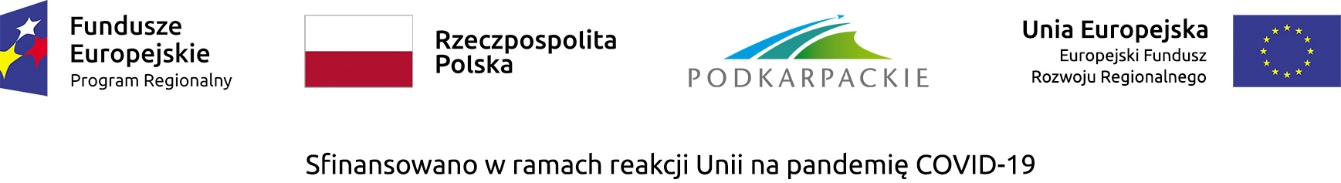 Lista projektów, które 29 grudnia 2021 r. zostały wybrane do dofinansowania w ramach osi priorytetowej III Czysta energia działanie 3.1 Rozwój OZE – projekty „parasolowe”  nabór nr RPPK.03.01.00-IZ.00-18-001/16 
oraz osi priorytetowej XI REACT-EU działanie 11.2 Rozwój OZE - REACT-EUZgodnie z zał. 3a do SZOOP, p. II Kryteria merytoryczne, w przypadku, gdy dwa lub więcej projektów uzyskają jednakową liczbę punktów, zaś kwota przeznaczona na dofinansowanie nie wystarcza na dofinansowanie wszystkich tych projektów, wówczas o wyborze do dofinansowania decyduje, który z projektów uzyskał większą liczbę punktów w kryterium / kryteriach najwyżej punktowanych. Jeśli projekty uzyskały jednakową liczbę punktów w najwyżej punktowanym kryterium / kryteriach, wówczas bierze się pod uwagę kolejne kryterium / kryteria o największej liczbie punktów. Rzeszów, 29.12.2021 r.Lp.Numer wniosku wg SL2014WnioskodawcaTytuł projektuCałkowity koszt projektu 
(w zł)Dotacja w tym z:Dotacja w tym z:Dotacja w tym z:Wynik oceny merytorycznej Wynik oceny merytorycznej Lp.Numer wniosku wg SL2014WnioskodawcaTytuł projektuCałkowity koszt projektu 
(w zł)EFRR (w zł)REACT-EU (zł)Budżet Państwa (zł)Liczba uzyskanych punktówOcena merytoryczna1.RPPK.03.01.00-18-0013/17,RPPK.11.02.00-18-0001/21Gmina i Miasto Rudnik nad SanemRozwój instalacji OZE w budownictwie mieszkaniowym na terenie Gminy i Miasta Rudnik nad Sanem7 640 359,080,005 885 634,250,0056,26pozytywna2.RPPK.03.01.00-18-0012/17,RPPK.11.02.00-18-0002/21Miasto JasłoOdnawialne źródła energii w Jaśle. Instalacje w domach prywatnych7 834 352,500,004 885 825,000,0056,25pozytywna3.RPPK.03.01.00-18-0035/17, RPPK.11.02.00-18-0003/21Gmina WiązownicaBudowa instalacji OZE dla mieszkańców Gminy Wiązownica10 144 398,900,007 717 830,000,0055,63pozytywna4.RPPK.03.01.00-18-0064/17,RPPK.11.02.00-18-0004/21Gmina JarosławInstalacja odnawialnych źródeł energii w gospodarstwach domowych dla mieszkańców Gminy Jarosław i Gminy
Roźwienica12 751 624,170,009 624 549,150,0055,01pozytywna5.RPPK.03.01.00-18-0029/17,RPPK.11.02.00-18-0005/21Gmina Miejska MielecPoprawa jakości powietrza poprzez montaż instalacji OZE w gospodarstwach domowych z terenu Gminy Miejskiej Mielec 10 310 441,760,008 057 840,200,0053,76pozytywna6.RPPK.03.01.00-18-0044/17Gmina TarnobrzegRozwój instalacji OZE w podsektorze budownictwa mieszkaniowego indywidualnego na terenie miasta Tarnobrzega10 448 991,008 049 670,000,000,0051,25pozytywna7.RPPK.03.01.00-18-0066/17Gmina OrłyZielona energia - projekt partnerski gminy Medyka, Orły i Krasiczyn 13 031 141,299 979 125,960,000,0050,01pozytywna